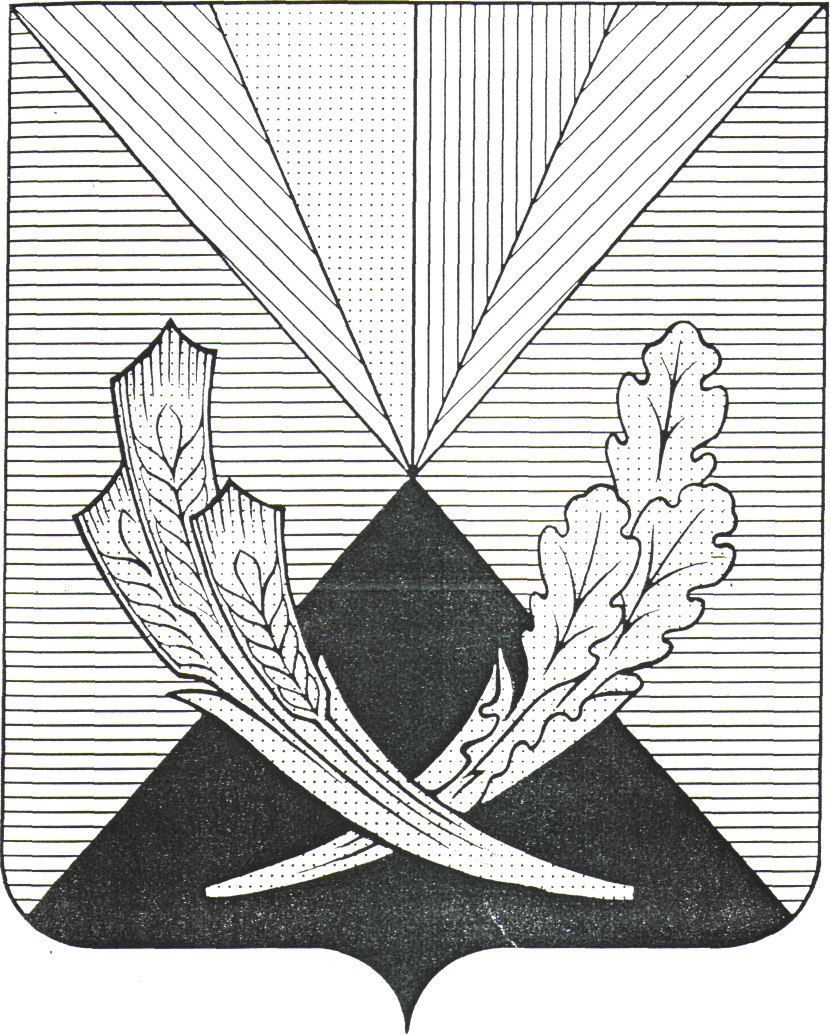 О дополнительных требованиях пожарной безопасности на период новогодних и рождественскихпраздников на территории муниципального района Челно-Вершинский             В целях обеспечения пожарной безопасности на период новогодних и рождественских праздников 2023-2024 года на территории муниципального района Челно-Вершинский, администрация муниципального района Челно-Вершинский                                                    ПОСТАНОВЛЯЕТ:          1. Утвердить перечень мероприятий направленных на обеспечение пожарной безопасности на период новогодних и рождественских праздников на территории муниципального района Челно-Вершинский (Приложение 1).           2. На период проведения праздничных мероприятий:- запретить применение пиротехнических изделий и огневых эффектов в зданиях (сооружениях);- разрешать проведение фейерверков в местах массового пребывания людей только на площадках, имеющих технические решения (условия), обеспечивающие безопасное использование пиротехнических изделий.         3. Рекомендовать главам сельских поселений, и руководителям предприятий и организаций независимо от организационно – правовых форм собственности находящихся на территории муниципального образования;- назначить ответственных лиц за противопожарную безопасность в период проведения новогодних и рождественских праздников;- провести внеплановые противопожарные инструктажи работников и дополнительные практические занятия с работниками по отработке действий при возникновении пожаров и эвакуации людей из зданий (сооружений);- привести в исправное состояние источники противопожарного водоснабжения и первичные средства пожаротушения.4. Контроль за выполнением данного постановления возложить на первого заместителя главы района Широкова А.С.     5. Опубликовать настоящее постановление в газете «Официальный вестник».                               Глава                                                                     муниципального района          Челно-Вершинский							 В.А. КнязькинИсп. Мясников А.Ю. 8-846-51-2-25-35                                        Приложение № 1                                                                                                  к постановлению администрации                                                                                                                      муниципального района                                                                                                                          Челно-Вершинский  «_____»________ 2023 г. №_____Перечень мероприятий,направленных на обеспечение пожарной безопасности в период проведения новогодних и рождественских праздников на территории муниципального района Челно-Вершинский Самарской области№ п/пНаименование мероприятийСрок исполненияОтветственные исполнители1Провести совещание с руководителями предприятий и организаций всех форм собственности расположенных на территории муниципального образования по вопросам пожарной и антитеррористической безопасности в период проведения новогодних и рождественских праздников.до 27.12.2023Главы сельских поселений(по согласованию)2Разработать и утвердить график круглосуточного дежурства ответственных лиц из числа сотрудников администрации на весь период новогодних и рождественских праздников.до 26.12.2023Начальник отдела ГО ЧСА.Ю. Мясников3Уточнить график проведения новогодних мероприятий и ответственных лиц за проводимые мероприятия в период новогодних праздников и школьных каникул в образовательных и дошкольных учреждения.до 26.12.2023Начальник отдела ГО ЧСА.Ю. Мясников4Рекомендовать: начальнику  Челно-Вершинского отдела образовательных ресурсов Северного  управления Минобразования и науки  Самарской области,  Директору МАУ муниципального района Челно-Вершинский Самарской области «Центр культурного развития» -    провести дополнительную проверку противопожарного состояния учреждений, первичных средств пожаротушения, эвакуационных выходов из зданий, а также помещений, в которых планируется проведение массовых мероприятий;-  провести дополнительные занятия и тренировки по эвакуации людей в случае возникновения пожара или ЧС.до 26.12.2023Мрясова Н.А.(по согласованию)Богатова А.Н. 5Направить письмо в О МВД Россий по Челно-Вершинскому району, о выделении дополнительного наряда полиции для обеспечения порядка в новогодние праздники.до 27.12.2023Начальник отдела ГО ЧСА.Ю. Мясников6Организовать проведение осмотров в местах проживания социально неблагополучных слоев населения, местах пребывания лиц без определенного места жительства, местах проживания лиц, ведущих аморальный образ жизни, местах проживания многодетных семей и одиноких престарелых граждан и провести инструктаж по профилактике пожарной безопасностидо 31.12.2023Начальник отдела ГО ЧС А.Ю. МясниковУУП ОМВД Россий по Челно-Вершинскому району(по согласованию)7Разместить в социальных сетях и на сайте администрации района Памятки по пожарной безопасности об ответственности за пожарную безопасность объектов частной собственности.до 22.12.2022Начальник отдела ГО ЧСА.Ю. Мясников